KATA PENGANTAR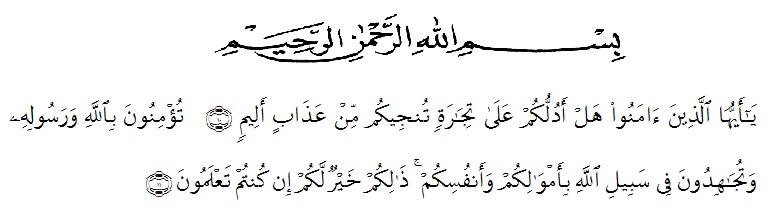 10. Hai orang-orang yang beriman, sukakah kamu aku tunjukkan suatu perniagaan yang dapat menyelamatkanmu dari azab yang pedih?11. (yaitu) kamu beriman kepada Allah dan RasulNya dan berjihad di jalan Allah dengan harta dan jiwamu. Itulah yang lebih baik bagimu, jika kamu mengetahui.(QS. As-Shaff: 10-11).Alhamdulillah puji syukur atas kehadirat Allah SWT yang telah melimpahkan rahmat dan hidayah nya serta telah memberikan nikmat iman, islam dan kesehatan. Sehingga saya dapat menyelesaikan penulisan skripsi ini dengan judul “Perbedaan Kemampuan Siswa Menerapkan Pencatatan Kartu Persediaan Barang Dengan Menggunakan Metode FIFO Dengan Metode LIFO Pada Pelajaran Praktikum Akuntansi Siswa Kelas XI SMK Swasta Eria Medan T.A 2019/2020” Yang merupakan syarat untuk memperoleh gelar Sarjana Pendidikan Ekonomi Fakultas Keguruan dan Ilmu Pendidikan Universitas Muslim Nusantara AL-Washliyah Medan.Dalam menyelesaikan skripsi ini, penulis telah banyak mendapatkan bantuan, bimbingan, dorongan, dan sarana yang baik dari berbagai pihak. Oleh karena itu, pada kesempatan ini penulis ingin mengucapakan terima kasih yang sebesar besarnya kepada :Bapak H. Hardi Mulyono Surbakti, SE., MAP, selaku Rektor Universitas Muslim Nusantara Al-Washliyah Medan.Bapak Drs. Samsul Bahri, M.Pd, Selaku dekan FKIP Universitas Muslim Nusantara Al-Washliyah Medan.Ibu Dra. Nurjannah,M.Pd Selaku Pembimbing I yang telah meluangkan waktu untuk membimbing, memberikan pengarahan, dan saran kepada penulis sehingga skripsi ini dapat terselesaikan.Ibu Isnan Nisa Nst,S.Pd,M.Pd Selaku Pembimbing II yang telah memberikan petunjuk dan saran kepada penulis hingga selesainya penulisan skripsi ini.Bapak Drs. Rijal,M.Pd Selaku ketua Program Studi Pendidikan Ekonomi Universitas Muslim Nusantara Al-Washliyah Medan.Bapak/Ibu staf pengajar dan pegawai Fakultas Keguruan Ilmu Pendidikan Universitas Muslim Nusantara Al-Washliyah Medan.Teristimewa buat kedua orang tua saya, Ibunda Jumiati dan Ayahanda Sudiono yang saya cintai dan sayangi yang telah memberikan segudang nasehat, dukungan yang luar biasa, motivasi dan bantuan baik moril maupun materil serta kasih sayang, sehingga penulis dapat menyelesaikan pendidikan dengan baik.Teristimewa buat kakak saya, Linda Susanti dan Susi Susanti  yang telah memberikan dukungan, motivasi, serta support yang sangat luar biasa dalam menyelesaikan skripsi ini.Teristimewa buat teman dekat saya, Gustiawan yang telah memberikan dukungan ,motivasi,serta support yang sangat luar biasa dalam menyelesaikan skripsi ini. Teman Seperjuangan, yang saling support dalam menyelesaikan skripsi ini Rasida Eka Risti Damanik, Nurazizah, Nurullia Syahfitri, Sisi Sunami yang telah memberikan dukungan motivasi, serta suprot yang sangat luar biasa dalam menyelesaikan skripsi ini.Seluruh Teman-teman seperjuangan pendidikan ekonomi Bidang Keahlian Akuntansi yang sama-sama ingin mencapai kesuksesan.Penulis telah semaksimal mungkin dalam menyelesaikan skripsi ini, namun penulis menyadari masih banyak kekurangan yang terdapat dalam penulisan skripsi ini. Untuk itu kritik dan saran dari pembaca yang bersifat membangun sangat diharapkankan penulis dalam rangka penyempurnaan skripsi ini.Akhirnya penulis mengharapkan semoga skripsi ini bermanfaat bagi kita semua dan bagi kemajuan pendidikan. Semoga Allah SWT selalu melimpahkan rahmat dan karunia nya kepada kita semua. Aamiin.Medan,	    2020Penulis,Yuli Susanti		                                   Npm : 161364002